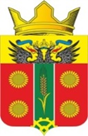 АДМИНИСТРАЦИЯ ИСТОМИНСКОГО СЕЛЬСКОГО ПОСЕЛЕНИЯАКСАЙСКОГО РАЙОНА РОСТОВСКОЙ ОБЛАСТИПОСТАНОВЛЕНИЕ  20.09.2022 год                        х. Островского                             № 170Об утверждении положения о порядкепредоставления субсидии организациям,осуществляющим деятельность в сфере жилищно-коммунального хозяйства, на возмещение части платы граждан за коммунальные услуги в объеме свыше установленных индексов максимального роста размера платы граждан за коммунальные услугиВ соответствии со статьей 78 Бюджетного кодекса Российской Федерации, постановлением Правительства Российской Федерации от 18.09.2020 №1492 «Об общих требованиях к нормативным правовым актам, муниципальным правовым актам, регулирующим предоставление субсидий, в том числе грантов в форме субсидий, юридическим лицам, индивидуальным предпринимателям, а также физическим лицам – производителям товаров, работ, услуг, и о признании утратившими силу некоторых актов Правительства Российской Федерации и отдельных положений некоторых актов Правительства Российской Федерации», на основании постановлений Правительства Ростовской области от 24.11.2011    №171 «Об условиях предоставления и о методике расчета субсидий, предоставляемых из областного бюджета на возмещение предприятиям жилищно-коммунального хозяйства части платы граждан за коммунальные услуги, а также распределении субсидий между муниципальными образованиями Ростовской области», от 30.08.2012 №834 «О формировании, предоставлении, распределении субсидий из областного бюджета местным бюджетам и порядке расходования иных межбюджетных трансфертов, предоставляемых из областного бюджета местным бюджетам», от 22.03.2013 №165 «Об ограничении в Ростовской области роста размера платы граждан за коммунальные услуги»ПОСТАНОВЛЯЮ:1. Утвердить Положение о порядке предоставления субсидии организациям, осуществляющим деятельность в сфере жилищно-коммунального хозяйства, на возмещение части платы граждан за коммунальные услуги в объеме свыше установленных индексов максимального роста размера платы граждан за коммунальные услуги согласно приложению к настоящему постановлению.2. Настоящее постановление вступает в силу со дня официального опубликования и применяется к правоотношениям, возникшим с 01.01.2022 года.3. Признать утратившим силу постановление Администрации Истоминского сельского поселения от 02.08.2022 № 158 «Об утверждении положения о порядке предоставления субсидии организациям, осуществляющим деятельность в сфере жилищно-коммунального хозяйства, на возмещение части платы граждан за коммунальные услуги в объеме свыше установленных индексов максимального роста размера платы граждан за коммунальные услуги».4. Контроль за выполнением настоящего постановления возложить на заместителя главы Администрации Истоминского сельского поселения Аракелян И.С.Постановление вносит:сектор экономики и финансовПриложение №1 к постановлению Администрации Истоминского сельского поселенияот 20.09.2022  № 170Положениео порядке предоставления субсидии организациям, осуществляющим деятельность в сфере жилищно-коммунального хозяйства, на возмещение части платы граждан за коммунальные услуги в объеме свыше установленных индексов максимального роста размера платы граждан за коммунальные услуги (далее – Положение)1. Общие положения о предоставлении субсидий1.1. Настоящее Положение определяет порядок предоставления за счет средств областного и местного бюджетов субсидий организациям, осуществляющим деятельность в сфере жилищно-коммунального хозяйства, на возмещение части платы граждан за коммунальные услуги в объеме свыше установленных индексов максимального роста размера платы граждан за коммунальные услуги (далее – субсидии).1.2.  Администрации Истоминского сельского поселения (далее – Администрация) является главным распорядителем средств областного и местного бюджетов, которому в соответствии с бюджетным законодательством Российской Федерации как получателю бюджетных средств доведены в установленном порядке лимиты бюджетных обязательств на предоставление субсидий на соответствующий финансовый год (соответствующий финансовый год и плановый период).1.3. Субсидии предоставляются организациям, осуществляющим деятельность в сфере жилищно-коммунального хозяйства (далее – организации), на возмещение части платы граждан за коммунальные  услуги в объеме свыше установленных индексов максимального роста размера платы граждан за коммунальные услуги, на безвозмездной и безвозвратной основе в целях недопущения увеличения размера платы граждан за коммунальные услуги свыше установленных индексов максимального роста размера платы граждан за коммунальные услуги.Субсидии предоставляются в целях реализации муниципальной программы «Обеспечение качественными жилищно-коммунальными услугами населения», утвержденной постановлением Администрации Истоминского сельского поселения от 29.12.2018 № 268. 1.4. Субсидия предоставляется в случае, если установленные органами регулирования в соответствии с их полномочиями тарифы для организаций коммунального комплекса и (или) нормативы потребления коммунальных услуг привели к превышению предельных (максимальных) индексов изменения размера вносимой гражданами платы за коммунальные услуги, в соответствии с постановлением Правительства Ростовской области от 22.03.2013 № 165 «Об ограничении в Ростовской области роста размера платы граждан за коммунальные услуги».1.5.  Акционерное общество «Донэнерго»(АО «Донэнерго»), Аксайский район тепловых сетей филиала акционерного общества «Донэнерго» Тепловые сети ( АРТС филиала АО «Донэнерго» ТС), Общество с ограниченной ответственностью «Донэнерго Тепловые сети» (ООО «ДТС»), (далее – организация) определены получателем субсидии на возмещение части платы граждан за коммунальные услуги в объеме свыше установленных индексов максимального роста размера платы граждан за коммунальные услуги на основании решения Собрания депутатов Истоминского сельского поселения Аксайского района о бюджете Истоминского сельского поселения Аксайского района. 1.6.Субсидии предоставляются в пределах бюджетных ассигнований, предусмотренных в бюджете Истоминского сельского поселения на цели, указанные в пункте 1.3 раздела 1 настоящего Положения, на соответствующий финансовый год и на плановый период, согласно решению Собрания депутатов Истоминского сельского поселения.1.7.Сведения о субсидиях, предоставляемых организации, размещаются на сайте Администрации Истоминского сельского поселения в сети «Интернет» (далее – сайт).1.8.Результаты предоставления субсидии должны соответствовать 
результатам, установленным муниципальной программой «Обеспечение качественными жилищно-коммунальными услугами населения», утвержденной постановлением Администрации Истоминского сельского поселения от 29.12.2018 № 268 «Об утверждении муниципальной программы «Обеспечение качественными жилищно-коммунальными услугами населения», типовым результатам предоставления субсидии, определенным в соответствии с установленным министерством финансов Российской Федерации порядком проведения мониторинга достижения результатов предоставления субсидии, и показателям, необходимым для достижения результатов предоставления субсидии, включая показатели в части материальных и нематериальных объектов и (или) услуг, планируемых к получению при достижении результатов муниципальной программы «Обеспечение качественными жилищно-коммунальными услугами населения» (при возможности такой детализации), значения которых устанавливаются в договорах (соглашениях).2. Условия и порядок предоставления субсидий2.1. Субсидия предоставляется организации, признанной получателем субсидии и заключившей договор (соглашение) с Администрацией Истоминского сельского поселения.2.2. Субсидия предоставляется в случае, если размер платы граждан за коммунальную услугу рассчитан с учетом установленного уровня платы граждан.Расчет размера субсидии осуществляется по формуле:С = (Тутн - Рпл.гр.) x Vп.ком.усл. x Усоф.об.б. / 100 ++ (Тутн - Рпл.гр.) x Vп.ком.усл. x Усоф.м.б.) / 100,где Тутн – установленный тариф для населения, согласно постановлению Региональной службы по тарифам Ростовской области;Рпл.гр. – размер платы граждан, установленный в соответствии с постановлением Администрации Истоминского  сельского поселения (постановление №4 от 10.01.2022 года);Vп.ком.усл. - объем потребления коммунальных услуг населением на текущий финансовый год;Усоф.об.б. - уровень софинансирования областного бюджета 86,2 %;Усоф.м.б. - уровень софинансирования местного бюджета 13,8 %.2.3. Основаниями для отказа в предоставлении субсидии являются:- несоответствие предоставленных получателем субсидии документов требованиям, либо предоставление их не в полном объёме; - недостоверность представленной заявителем информации в представленных документах;- отсутствие в представленных документах дат, подписей, печатей (при наличии), несоответствие форм представленных документов формам документов, установленным действующим законодательством;- наличие в представленных документах исправлений, дописок, подчисток, технических ошибок;- отсутствие средств в местном бюджете на предоставление субсидии в текущем финансовом году.В случае возникновения обстоятельств, приводящих к невозможности достижения значений результатов предоставления субсидии, в целях достижения которых предоставляется субсидия, в сроки, определенные договором (соглашением) о предоставлении субсидии, Администрация Истоминского сельского поселения, по согласованию с получателем субсидии вправе принять решение о внесении изменений в договор (соглашение) в части продления сроков достижения результатов предоставления субсидии (но не более чем на 24 месяца) без изменения размера субсидии. В случае невозможности достижения результата предоставления субсидии без изменения размера субсидии главный распорядитель как получатель бюджетных средств вправе принять решение об уменьшении значения результата предоставления субсидии.2.4. Получатели субсидии несут ответственность в соответствии с действующим законодательством за предоставление органам местного самоуправления муниципального образования «Истоминское сельское поселение» (далее – поселение) и (или) должностным лицам органов местного самоуправления Истоминского сельского поселения заведомо ложной информации.2.5. Субсидия предоставляется получателю субсидии, если по состоянию на первое число месяца, предшествующего месяцу, в котором планируется заключение договора (соглашения):2.5.1. Получатель не находится в процессе реорганизации, ликвидации, банкротства в соответствии с законодательством Российской Федерации.2.5.2. При условии государственной регистрации или постановки на учет в налоговом органе получателя субсидии на территории Истоминского сельского поселения.2.5.3. При условии неполучения получателем субсидии средств из областного и местного бюджетов на основании иных нормативных правовых актов или муниципальных правовых актов на цели, указанные в пункте 1.3.2.5.4. При отсутствии у получателя неисполненной обязанности по уплате налогов, сборов, страховых взносов, пеней, штрафов, процентов, подлежащих уплате в соответствии с законодательством Российской Федерации о налогах и сборах.2.5.5. При отсутствии у получателя просроченной задолженности по заработной плате.2.5.6. При отсутствии у получателя просроченной задолженности по возврату в областной и местный бюджеты субсидий, бюджетных инвестиций, предоставленных, в том числе, в соответствии с иными правовыми актами, и иной просроченной задолженности перед областным и местным бюджетами.2.5.7. Получатель не является иностранным юридическим лицом, а также российским юридическим лицом, в уставном (складочном) капитале которого доля участия иностранных юридических лиц, местом регистрации которых является государство или территория, включенные в утверждаемый Министерством финансов Российской Федерации перечень государств и территорий, предоставляющих льготный налоговый режим налогообложения и (или) не предусматривающих раскрытия и предоставления информации при проведении финансовых операций (офшорные зоны) в отношении таких юридических лиц, в совокупности превышает 50 процентов.2.6. Администрация Истоминского сельского поселения заключает с организациями договор (соглашение) о предоставлении субсидий в соответствие с типовой формой:предмет договора (соглашения);сумму договора (соглашения) и порядок оплаты;условия и порядок предоставления субсидий;согласие получателей на осуществление главным распорядителем бюджетных средств, предоставившим субсидии проверок соблюдения получателями субсидий условий, целей и порядка их предоставления.2.6.1 Ежемесячно в срок до 5 числа месяца, следующего за отчетным периодом, организации представляют в Администрацию Истоминского сельского поселения следующие документы:– заявку на предоставление субсидии по форме согласно приложению №1 к настоящему Положению;– объёмы оказанных коммунальных услуг населению по форме согласно приложению № 2 к настоящему Положению.2.6.2. Администрация Истоминского сельского поселения в течение 2 рабочих дней рассматривает представленные документы и в случае отсутствия замечаний принимает решение о перечислении субсидии. 2.6.3. Для получения из областного бюджета субсидий за коммунальные услуги, предоставленные организацией в предыдущем месяце (отчетный период), Администрация Истоминского сельского поселения в срок до 10 числа текущего месяца представляет в Управление Коммунально-дорожного хозяйства Аксайского (далее – управление) реестр на финансирование доли областного бюджета совместно с копиями платежных поручений, подтверждающих факт перечисления средств местного бюджета, предусмотренных на софинансирование расходов на возмещение организациям части платы граждан за коммунальные услуги для принятия министерством решения о перечислении средств областного бюджета на предоставление субсидии.2.6.4. Финансирование субсидий из местного бюджета производится в установленном для исполнения местного бюджета порядке, на основании сводной бюджетной росписи местного бюджета в пределах лимитов бюджетных обязательств, предусмотренных управлению на предоставление субсидии.2.6.5. Администрация в течение 5 рабочих дней со дня поступления денежных средств на лицевой счет осуществляет перечисление субсидий на расчетные или корреспондентские счета организаций – получателей субсидий, открытые в кредитных организациях.2.7. Перечисление субсидии за счет средств местного бюджета должно осуществляться Администрацией не позднее 15 рабочего дня после принятия им решения, как получателем бюджетных средств по результатам рассмотрения документов.2.8. Коммунальные услуги, оказанные за декабрь месяц текущего финансового года, оплачиваются по расчетной потребности. Объем фактически оказанных коммунальных услуг за декабрь текущего финансового года представляется в срок до 10 января следующего года.В случае наличия неподтверждённого объема коммунальных услуг, излишне полученные в декабре текущего финансового года денежные средства подлежат возврату в местный бюджет до 20 января следующего года. Если 20 января приходится на день, признаваемый в соответствии с законодательством Российской Федерации выходным и (или) нерабочим праздничным днем, днем окончания срока считается ближайший следующий за ним рабочий день.2.9. При наличии решения Администрации о необходимости направления в текущем финансовом году неиспользованного остатка субсидии прошлого финансового года на цели, указанные в разделе 1 настоящего Положения, субсидия в текущем финансовом году предоставляется за вычетом неизрасходованного остатка субсидии прошлого финансового года. При этом, возврат излишне полученных средств за прошлый финансовый год, необходимо отразить в объеме оказанных коммунальных услуг населению за январь и (или) февраль текущего финансового года, указав его отдельной строкой со знаком «минус», тем самым уменьшив сумму субсидии за январь и (или) февраль текущего финансового года на сумму средств, подлежащих возврату.2.10. Банковские реквизиты и расчетный счет, на который перечисляется субсидия, заявляются получателем субсидии при заключении договора (соглашения) и изменяются при условии заключения дополнительного соглашения к договору (соглашению). 3. Требования к отчетности3.1. Получатель субсидии представляет отчеты о достижении результатов и показателей, необходимых для достижения результата предоставления субсидии по форме и в сроки, установленные договором (соглашением).3.2. Администрация Истоминского сельского поселенния имеет право устанавливать в договоре (соглашении) сроки и формы представления получателем субсидии дополнительной отчетности.4. Требования к осуществлению контроля за соблюдениемусловий, целей и порядка предоставления субсидийи ответственности за их нарушение4.1. Администрация Истоминского сельского поселения и органы муниципального финансового контроля осуществляют обязательную проверку соблюдения условий, целей и порядка предоставления субсидий получателями субсидий в соответствии со статьями 268.1 и 269.2 Бюджетного кодекса Российской Федерации.4.2. Ответственность за достоверность представляемых в Администрацию сведений и документов, в том числе подтверждающих целевое использование средств субсидий, возлагается на получателей субсидий.4.3. Администрация в случае установления факта нарушения получателями субсидий условий, установленных при предоставлении субсидий, направляет получателю субсидий письменное требование о возврате субсидий.4.5. В случае нарушения получателями субсидий условий, установленных при предоставлении субсидий, а также недостижения результатов, показателей, указанных, в договоре (соглашении) о предоставлении субсидии получатель субсидии обязан в течение 10 рабочих дней со дня получения письменного требования Администрации Истоминского сельского поселения о возврате субсидии возвратить ее в доход бюджета Истоминского сельского поселения.4.6. В случае если субсидии не возвращены в установленный срок, они взыскиваются Администрацией Истоминского сельского поселения в доход бюджета Истоминского сельского поселения в порядке, установленном действующим законодательством.Приложение № 1к Положению о порядке предоставления субсидии организациям, осуществляющим деятельность в сфере жилищно-коммунального хозяйства, на возмещение части платы граждан за коммунальные услуги в объеме свыше установленных индексов максимального роста размера платы граждан за коммунальные услугиЗаявлениео предоставлении субсидии_____________________________________________________________________(наименование Получателя, ИНН, КПП, адрес)в соответствии с ______________________________________________________ (наименование нормативного акта предоставления субсидии из местного                                  бюджета Получателю)утвержденным постановлением Администрации Истоминского сельского поселения от "__" _______ 20__ г. № ____, просит предоставить субсидию в размере ______________ рублей в целях________________________________.                    (сумма прописью)                                          (целевое назначение субсидии)Опись документов, предусмотренных пунктом ______ Положения, прилагается.Настоящим гарантирую достоверность представленных в составе заявки сведений.Приложение: на ___ л. в ед. экз.Получатель___________   _________________________   _________________  (должность)                        (подпись)                           (расшифровка подписи)                        М.П."__" _______________ 20__ г.Приложение № 2к Положению о порядке предоставления субсидии организациям, осуществляющим деятельность в сфере жилищно-коммунального хозяйства, на возмещение части платы граждан за коммунальные услуги в объеме свыше установленных индексов максимального роста размера платы граждан за коммунальные услугиГлава Администрации Истоминского сельского поселенияД. А. КудовбаГлава Администрации Истоминского сельского поселенияД. А. КудовбаГлаве Администрации Истоминского сельского поселения________________________________(Ф.И.О)от _______________________________		(наименование организации)________________________________ (должность, Ф.И.О. руководителя)Объем оказанных коммунальных услуг населению Объем оказанных коммунальных услуг населению Объем оказанных коммунальных услуг населению Объем оказанных коммунальных услуг населению Объем оказанных коммунальных услуг населению Объем оказанных коммунальных услуг населению Объем оказанных коммунальных услуг населению Объем оказанных коммунальных услуг населению Объем оказанных коммунальных услуг населению Объем оказанных коммунальных услуг населению Объем оказанных коммунальных услуг населению Объем оказанных коммунальных услуг населению Объем оказанных коммунальных услуг населению по за _________ 20__ года20г..(указать наименование муниципального образования)(указать наименование муниципального образования)(указать наименование муниципального образования)(указать наименование муниципального образования)(указать наименование муниципального образования)(указать наименование муниципального образования)Вид коммунальной услуги (в разрезе поселений)Установленный с 1____20__ года ЭОТ (руб.)Размер платы (руб.)Разница (руб.)Объем оказанных коммунальных услуг населению (начислено населению) (куб. м)Объем оказанных коммунальных услуг населению (начислено населению) (куб. м)Общая сумма средств на возмещение предприятиям ЖКХ части платы граждан за коммунальные услуги (руб.)в том числев том числев том числев том числев том числев том числеВид коммунальной услуги (в разрезе поселений)Установленный с 1____20__ года ЭОТ (руб.)Размер платы (руб.)Разница (руб.)Всегов том числе объем коммунального ресурса, потребляемый при содержании общего имущества в многоквартирном домеОбщая сумма средств на возмещение предприятиям ЖКХ части платы граждан за коммунальные услуги (руб.)областной бюджет(руб.)областной бюджет(руб.)местный бюджет(руб.)местный бюджет(руб.)местный бюджет(руб.)местный бюджет(руб.)1234=2-3567=4х5889999Руководитель организации(подпись)(подпись)(подпись)м.п.(Ф.И.О.)(Ф.И.О.)